       В рамках преподавания в  нашей школе курса «Основы религиозных культур и светской этики» 10 мая учащиеся 4-А класса посетили мечеть «Орта Джума Джами». Имам  мечети Рамазан оджа встретил ребят и пообщался с ними. Он объяснил школьникам устройство мечети, рассказал об исламских традициях. Также учащиеся познакомились с одним из мусульманских обрядов  «Никах» – обрядом  бракосочетания, который совершался в это время в мечети.
      Подобные экскурсии способствуют правильному восприятию и пониманию учащимися той или иной религии, формированию в них уважительного и доброжелательного отношения к представителям разных культур. Мамутова З.Р.,учитель начальных классов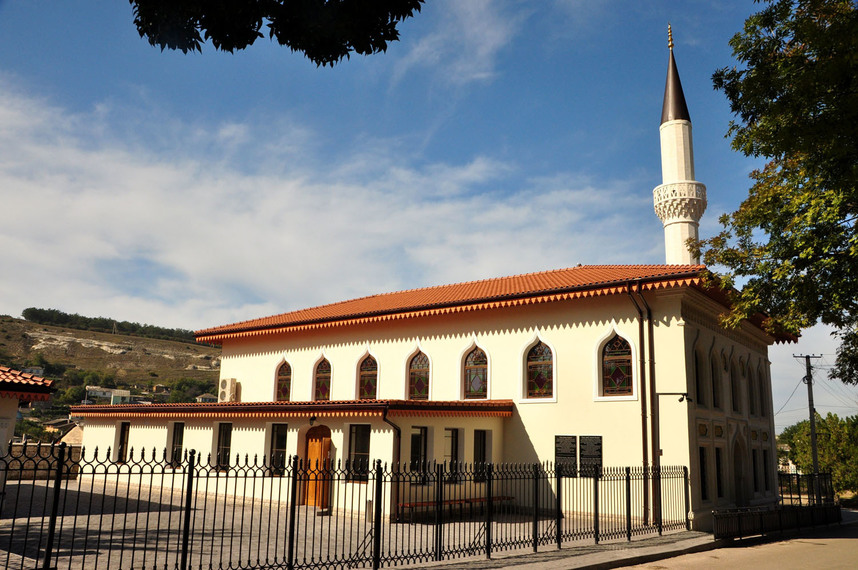 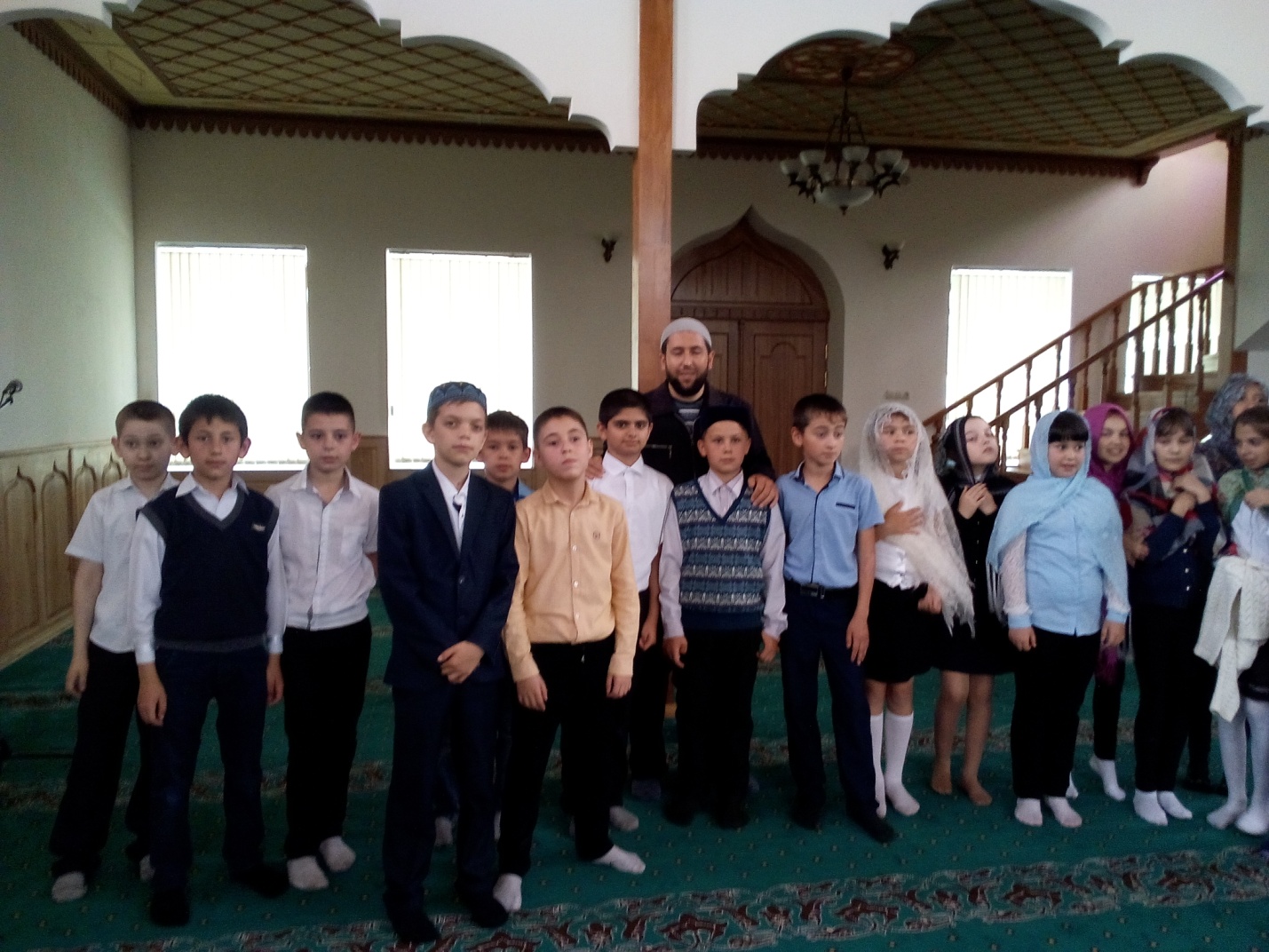 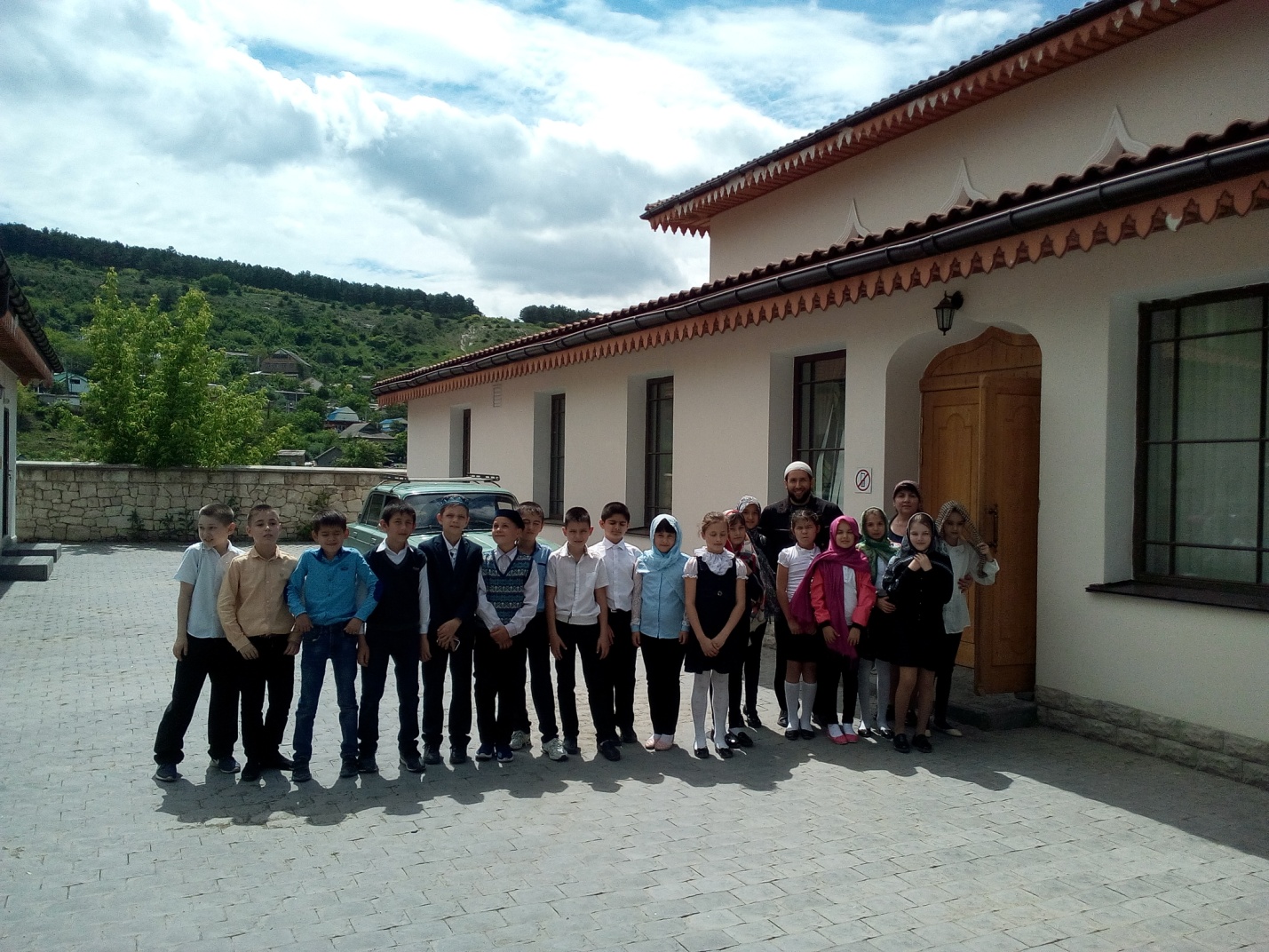 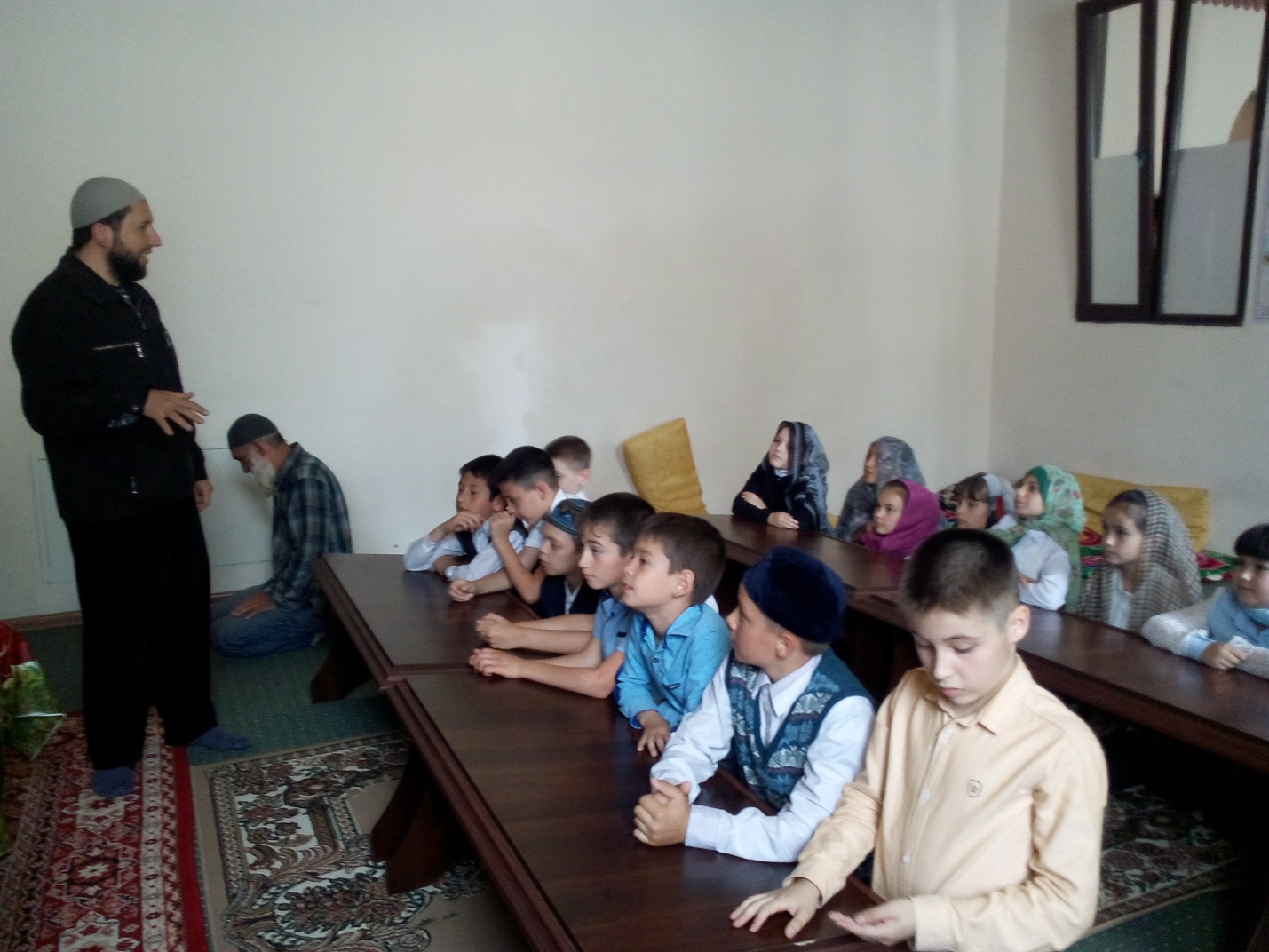 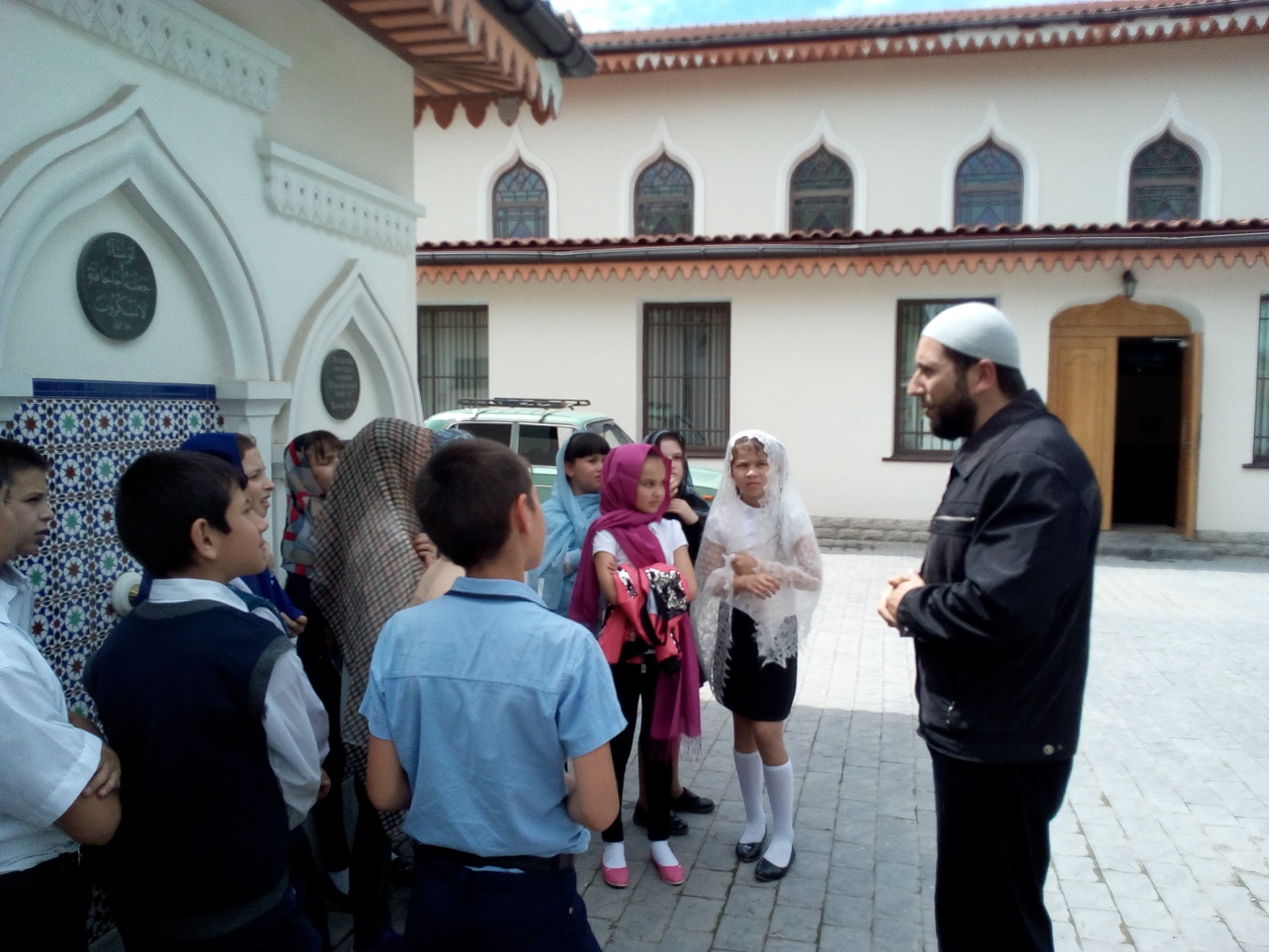 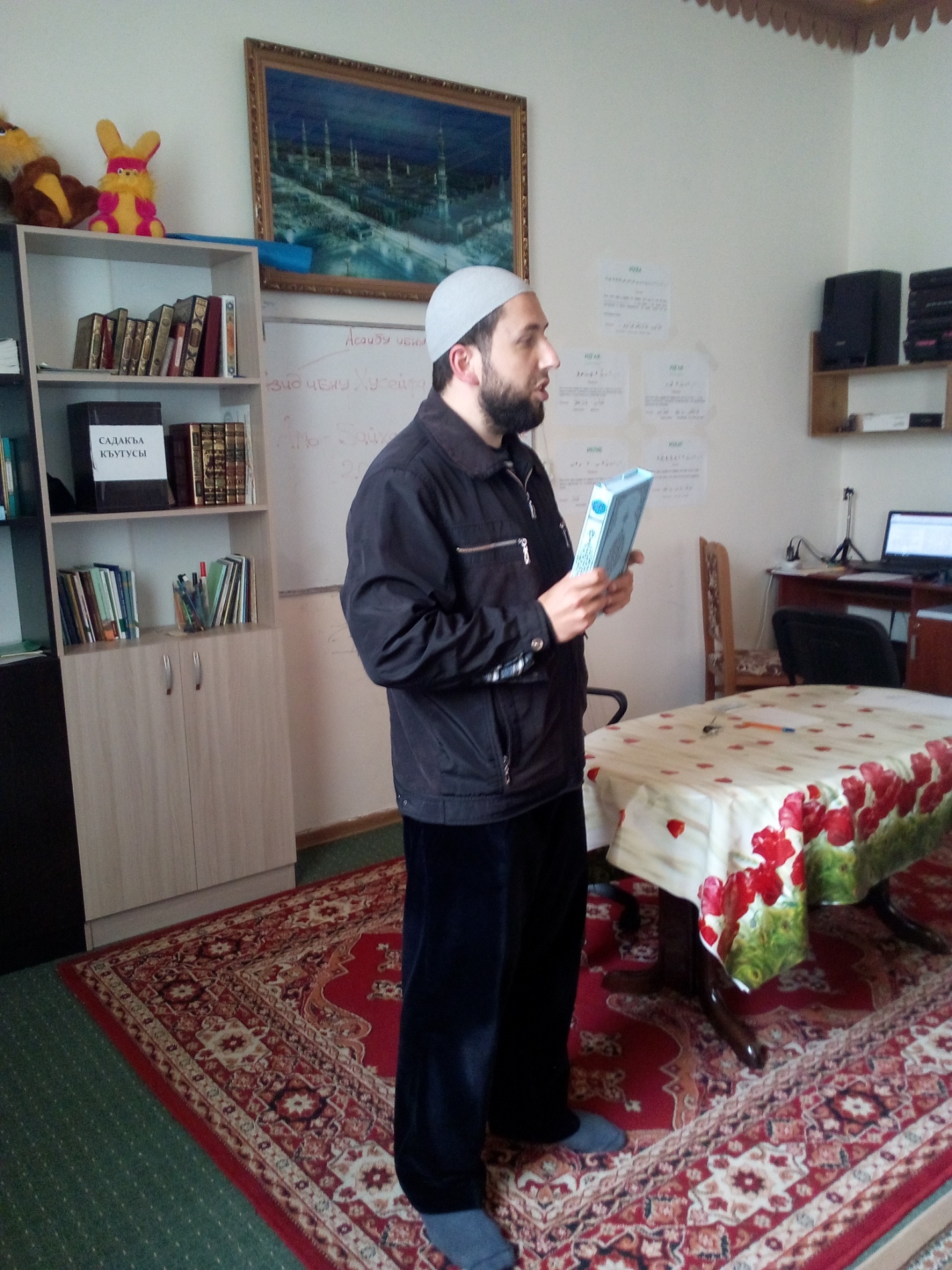 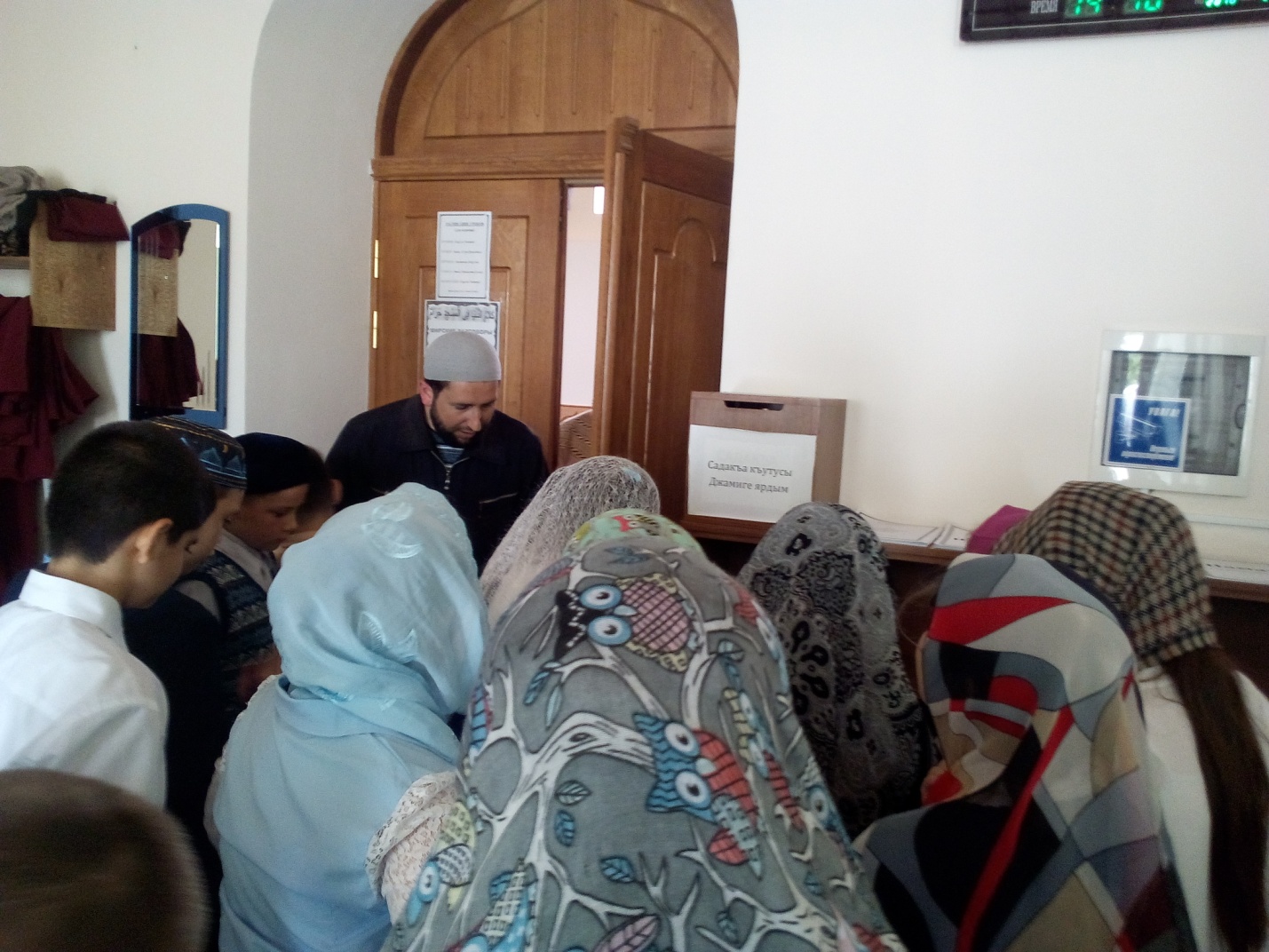 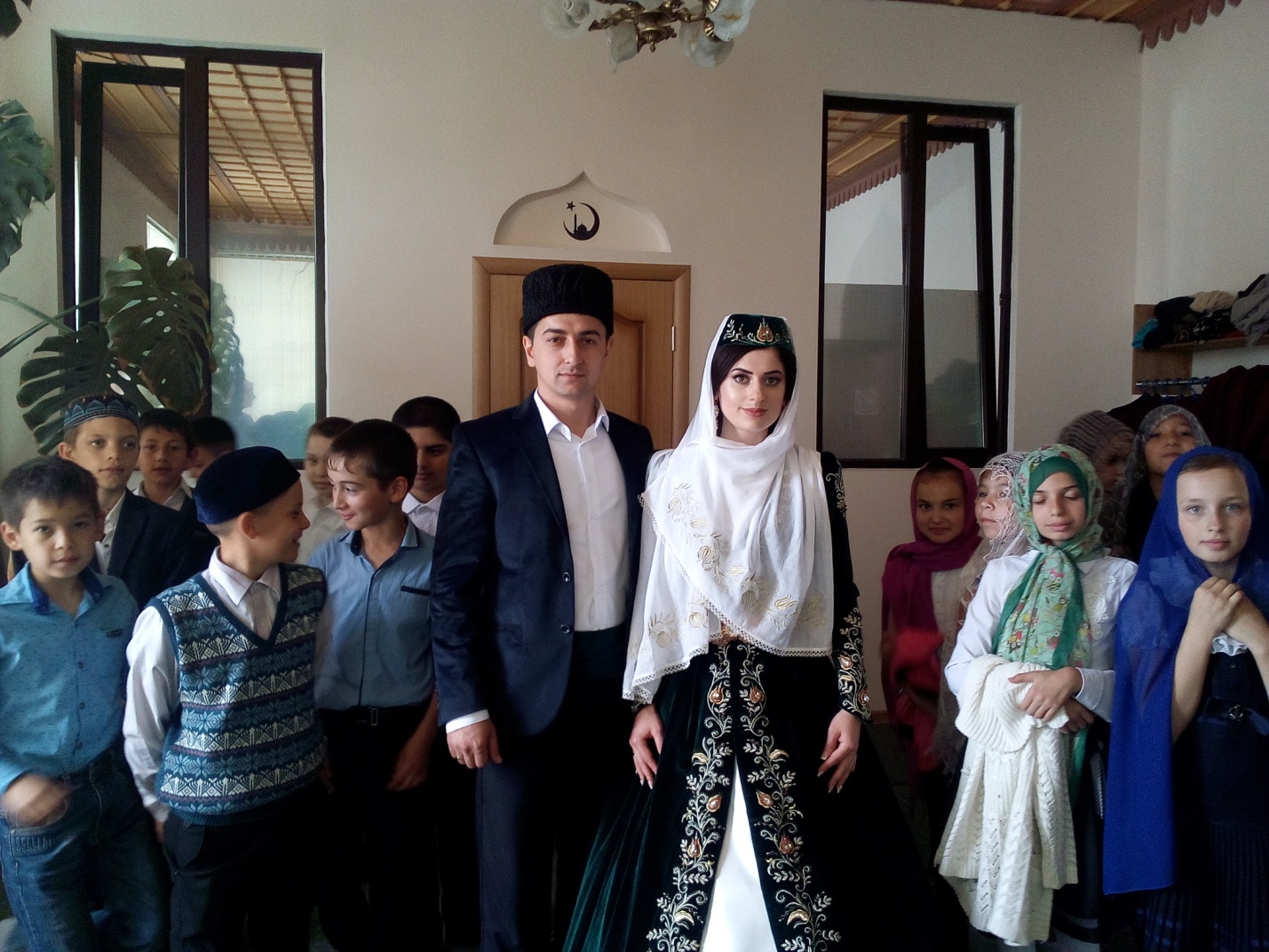 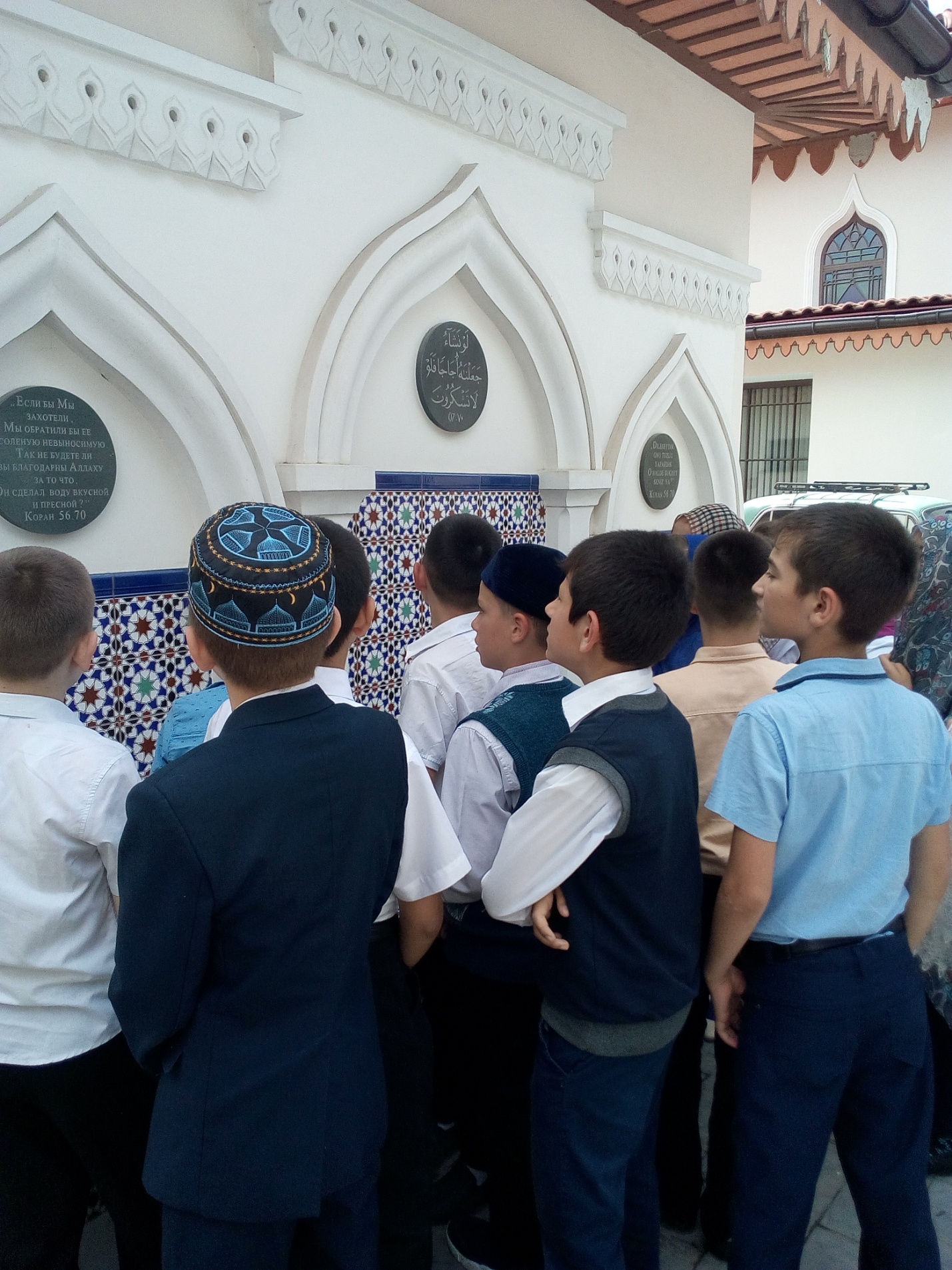 